2026 South Africa Holidays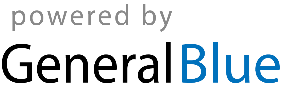 South Africa 2026 CalendarSouth Africa 2026 CalendarSouth Africa 2026 CalendarSouth Africa 2026 CalendarSouth Africa 2026 CalendarSouth Africa 2026 CalendarSouth Africa 2026 CalendarSouth Africa 2026 CalendarSouth Africa 2026 CalendarSouth Africa 2026 CalendarSouth Africa 2026 CalendarSouth Africa 2026 CalendarSouth Africa 2026 CalendarSouth Africa 2026 CalendarSouth Africa 2026 CalendarSouth Africa 2026 CalendarSouth Africa 2026 CalendarSouth Africa 2026 CalendarSouth Africa 2026 CalendarSouth Africa 2026 CalendarSouth Africa 2026 CalendarSouth Africa 2026 CalendarSouth Africa 2026 CalendarJanuaryJanuaryJanuaryJanuaryJanuaryJanuaryJanuaryFebruaryFebruaryFebruaryFebruaryFebruaryFebruaryFebruaryMarchMarchMarchMarchMarchMarchMarchSuMoTuWeThFrSaSuMoTuWeThFrSaSuMoTuWeThFrSa123123456712345674567891089101112131489101112131411121314151617151617181920211516171819202118192021222324222324252627282223242526272825262728293031293031AprilAprilAprilAprilAprilAprilAprilMayMayMayMayMayMayMayJuneJuneJuneJuneJuneJuneJuneSuMoTuWeThFrSaSuMoTuWeThFrSaSuMoTuWeThFrSa12341212345656789101134567897891011121312131415161718101112131415161415161718192019202122232425171819202122232122232425262726272829302425262728293028293031JulyJulyJulyJulyJulyJulyJulyAugustAugustAugustAugustAugustAugustAugustSeptemberSeptemberSeptemberSeptemberSeptemberSeptemberSeptemberSuMoTuWeThFrSaSuMoTuWeThFrSaSuMoTuWeThFrSa1234112345567891011234567867891011121213141516171891011121314151314151617181919202122232425161718192021222021222324252626272829303123242526272829272829303031OctoberOctoberOctoberOctoberOctoberOctoberOctoberNovemberNovemberNovemberNovemberNovemberNovemberNovemberDecemberDecemberDecemberDecemberDecemberDecemberDecemberSuMoTuWeThFrSaSuMoTuWeThFrSaSuMoTuWeThFrSa1231234567123454567891089101112131467891011121112131415161715161718192021131415161718191819202122232422232425262728202122232425262526272829303129302728293031Jan 1	New Year’s DayMar 21	Human Rights DayApr 3	Good FridayApr 5	Easter SundayApr 6	Family DayApr 27	Freedom DayMay 1	Workers’ DayMay 10	Mother’s DayJun 16	Youth DayJun 21	Father’s DayJul 18	Nelson Mandela DayAug 9	National Women’s DayAug 10	Public HolidaySep 24	Heritage DayDec 16	Day of ReconciliationDec 25	Christmas DayDec 26	Day of Goodwill